亞洲大學 社會工作學系____學年度期中方案實習總報告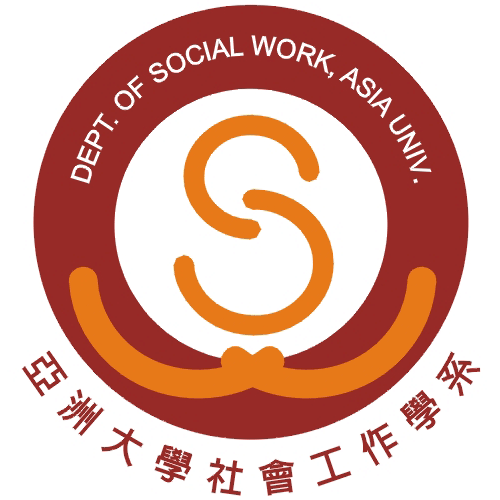 實習機構名稱：實習機構督導：學校督導老師：學生姓名：學生學號：目　　錄(請編頁碼)實習總報告摘要………………………………………………………………….. 1實習機構介紹方案實習內容緣起、目的需求評估方案設計執行(含活動照片)評估方案實習心得與建議其他附件小組會議紀錄督導會議紀錄個人雙週誌實質申請計畫書期中方案實習總報告 紙本繳交規定事項製作實習總報告書時，應參閱實習手冊的總報告格式規定。為求環保及節能減碳，總報告書頁數以不超過200頁為原則，並
 採雙面印刷。總報告書內容請務必遵守保密原則，將實習生及個案的個資、
 保護性機構的住址等資料刪除。實習總報告書須經學校督導老師及機構督導審核通過後，方可
 繳交總報告電子檔。方案實習總報告書面的封皮顏色依領域不同，如下：期中方案實習總報告  紙本書脊格式縮寫領域封皮顏色CSW司法矯治灰色CW社區工作棕色CY兒少淡藍色DS身心障礙黃色DV家庭暴力紫色EC老人、長照灰色FS家庭福利紫色IS原住民藍色MH心理衛生淡黃色MSW醫務淺綠色Other其他白色SA社會行政橘色WS婦女粉紅色